東海学生陸上競技連盟　御中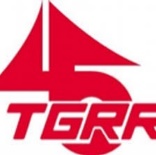 大会名【　　　　　　　　　　】管理確認書　大会で１枚、要提出　　日付　　　　　　月　　　日大学名　　　　　　　　　　　　責任者名　　　　　　　　　　　　連絡先　　　　　　　　　　　　※日付は提出日を記入すること。　弊団体は本大会に参加する競技者及びチーム関係者全員について、本日を含めて過去１４日以内に発熱の症状や、その他健康状態に異常がないことを確認致しました。また、大会終了後２週間においても健康状態の把握に努め、東海学生陸上競技連盟から依頼があった場合には体調管理チェックシートの提出に応じます。　当日において体調不良者がチーム内に発生した場合は、当該者の競技会への参加、来場は控えます。※管理確認書は大会終了の１か月後まで東海学生陸上競技連盟が保管し、その後廃棄する。